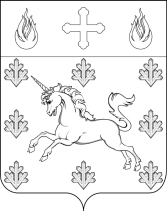   АДМИНИСТРАЦИЯПОСЕЛЕНИЯ СОСЕНСКОЕ ПОСТАНОВЛЕНИЕ_____30.08.2016_____№_____01-09-43/6_____Об утверждении муниципальной программы «Обеспечение безопасности жизнедеятельности населения на территории поселения Сосенское на 2016 год» 	В соответствии с  Федеральным законом от 06.10.2003 г. № 131-ФЗ «Об общих принципах организации местного самоуправления в Российской Федерации»,  Постановлением администрации поселения Сосенское от  19.08.2016 г. № 01-09-42/6                              «Об утверждении Порядка разработки, реализации и оценки эффективности муниципальных программ поселения Сосенское», в целях участия в профилактике терроризма и экстремизма на территории поселения Сосенское, усиления мер по обеспечению антитеррористической защищенности населения, мест с массовым пребыванием людей и объектов жизнеобеспечения населения ПОСТАНОВЛЯЮ:1. Утвердить муниципальную программу «Обеспечение безопасности жизнедеятельности населения на территории поселения Сосенское на 2016 г.» (приложение).2. Опубликовать настоящее постановление в газете «Сосенские вести» и разместить                     на официальном сайте органов местного самоуправления в информационно-телекоммуникационной сети «Интернет».3. Настоящее постановление вступает в силу с 01.09.2016 г. 4. Контроль за выполнением данного постановления возложить на заместителя главы администрации поселения Сосенское Бриня В.М.Глава администрации поселения Сосенское                                                Т.Ю. ТаракановаПриложениек Постановлению администрации 		поселения Сосенское		№ 01-09-43/6 от 30.08.2016 г.Муниципальная программа «Обеспечение безопасности жизнедеятельности населения на территории поселения Сосенское на 2016 год»Поселение СосенскоеМосква2016 г.Паспорт муниципальной программы «Обеспечение безопасности жизнедеятельности населения на территории поселения Сосенское на 2016 год»Технико-экономическое обоснование муниципальной программыМуниципальная программа «Обеспечение безопасности жизнедеятельности населения на территории поселения Сосенское» - это комплекс мероприятий по обеспечению видеонаблюдения, видеомониторинга территории поселения, профилактики проявлений терроризма и экстремизма, а также предупреждение распространения наркотических средств, готовность к предупреждению и ликвидации последствий в результате ЧС. Кроме того, реализация программы обеспечений организационной защиты населения и территории от последствий ЧС природного и техногенного характера, организация и осуществление мероприятий гражданской обороны, обеспечение первичными мерами пожарной безопасности, а также создание и содержание аварийно-спасательных формирований, добровольной пожарной охраны и добровольной народной дружины.  Реализация муниципальной программы предусматривает решение наиболее важных задач современного поселения. В случае возникновения  необходимости архивные данные видеонаблюдения могут быть использованы не только администрацией поселения Сосенское, но и по запросу службами безопасности, правоохранительными органами, подразделениями МЧС и другими заинтересованными службами. Программно-целевой метод, применяемый при решении задач безопасного проживания на территории поселения Сосенское, основывается на следующих критериях:- обеспечение безопасности жизнедеятельности населения на территории поселения является одним из приоритетных направлений деятельности органов местного самоуправления;- проблема обеспечения безопасности жизнедеятельности населения на территории поселения носит комплексный характер, что выражается в необходимости регулирования и контроля над решением поставленных задач со стороны органов местного самоуправления; - решение поставленных в муниципальной программе задач обусловлено необходимостью учитывать напряженную обстановку в стране, сложившуюся в последние годы вследствие роста терроризма и экстремизма.Предусмотренные мероприятия муниципальной программы позволят осуществить реализацию комплекса мероприятий, по повышению безопасности жизнедеятельности на улицах и дорогах поселения, снижению вероятности проявления криминальных и террористических угроз, предотвращению возникновения ЧС, а также ликвидации последствий. Разработка и реализация муниципальной программы позволят комплексно подойти к участию в профилактике терроризма и экстремизма, минимизировать последствия проявлений терроризма и экстремизма в границах поселения, возникновению ЧС, связанных с пожарами, а также природного и технического характера. Цели и задачи муниципальной программыДостижение указанных целей муниципальной программы позволит достичь сбалансированности, эффективности развития социально-экономической сферы, обеспечивающей жизненно важные интересы населенных пунктов поселения Сосенское. Такое достижение в рамках муниципальной программы будет обеспечено выполнением следующих задач:- оснащение объектов с массовым пребыванием людей и жизнеобеспечения населения современными инженерно-техническими средствами видеонаблюдения;- мониторинг ситуации на въездных дорогах в населенных пунктах, центральных дорогах поселков Газопровод и Коммунарка, новые микрорайоны; - контроль внутридворовых территорий и подъездов многоквартирных домов;- оперативный круглосуточный контроль ситуации на улицах и объектах поселения в режиме реального времени;- организация взаимодействия всех заинтересованных структур для совместной работы по предотвращению террористической деятельности;- подготовка и обучение населения в области ГО;- подбор сотрудников и обучение деятельности ДНД, ДНО;- подготовка и обучение населения в области гражданской обороны;- предупреждение, устранение причины возникновения ЧС природного и техногенного характера;- снижение и ограничение ущерба в случае возникновения ЧС; - предупреждение безопасности людей на водных объектах;- организация и проведение инженерно-технических работ для предупреждения или ликвидации ЧС природного и техногенного характера; - локализация и предупреждение пожаров на территории поселения; - участие в профилактике терроризма и экстремизма на территории поселения;- усиление мер по обеспечению антитеррористической защищенности населения, мест с массовым пребыванием людей и объектов жизнеобеспечения населения;- восстановление хода событий на основе записанных видеоматериалов;- снижение вероятности проявления криминальных и террористических угроз.Финансирование муниципальной программыФинансирование муниципальной программы осуществляется за счет средств бюджета поселения Сосенское в городе Москве в объемах, установленных решением совета депутатов поселения Сосенское о бюджете поселения Сосенское в городе Москве на текущий финансовый год и плановый период, бюджета города Москвы и за счет средств иных, привлекаемых для реализации муниципальной программы источников (приложение 1 к муниципальной программе).Мероприятия, направленные на реализацию муниципальной программыДостижения запланированных конечных результатов муниципальной программы осуществляется в соответствии с ежегодно утверждаемом перечнем мероприятий муниципальной программы на соответствующий календарный год.Ожидаемые результаты от реализации муниципальной программыВ результате реализации программных мероприятий ожидается:- создание единой системы антитеррористической защищенности объектов с массовым пребыванием людей и жизнеобеспечения населения,-  повышение безопасности на въездных дорогах в населенные пункты,- оперативное реагирование на проявление криминальных и террористических угроз, что в конечном итоге должно способствовать  увеличению процента раскрытия преступлений   от общего количества зарегистрированных,- совершенствование форм взаимодействия всех заинтересованных структур по вопросам минимизации проявлений терроризма и экстремизма,- снижение роста  правонарушений, что в итоге положительно скажется на оценке работы органов местного самоуправления, Совета депутатов поселения Сосенское и правоохранительных органов,-  развитие нравственно-духовной сферы у подрастающего поколения особенно и населения в целом о  неприятии экстремистской и террористической идеологии,- эффективная защита частной, государственной, муниципальной и иных форм собственности. - информированность населения, - повышение готовности населения к возникновению ЧС и ликвидации последствий, - оснащение мест массового пребывания граждан, социально значимых объектов и жилищного фонда системами видеонаблюдения.Отчетность и контроль за исполнением муниципальной программыКонтроль за реализацией муниципальной программы осуществляет Администрация поселения Сосенское, совместно с исполнителями несет ответственность за своевременное и качественное исполнение программных мероприятий.Реализация муниципальной программы обеспечивается комплексом мероприятий по организационному, финансовому, информационному обеспечению. Для обеспечения единого подхода к выполнению системы программных мероприятий, целенаправленного и эффективного расходования финансовых средств, выделенных на реализацию муниципальной программы, необходимо четкое взаимодействие между всеми участниками выполнения системы программных мероприятий.Администрация поселения Сосенское является муниципальным заказчиком программы и координатором деятельности исполнителей программы.Администрация поселения Сосенское осуществляет:- контроль за эффективным и целевым использованием бюджетных средств, направленных на реализацию муниципальной программы;- информационное обеспечение процесса реализации муниципальной программы;- контроль за исполнением муниципальной программы, мониторинг выполнения системы программных мероприятий;- текущую работу по организации эффективной деятельности исполнителей, обеспечивает их согласованные действия по подготовке и реализации программных мероприятий; - работу по корректировке муниципальной программы на основании результатов работы за год.В целях обеспечения оперативного контроля за реализацией муниципальной программы исполнитель программы предоставляет в Администрацию поселения Сосенское: - Отчёт об исполнении плана реализации по итогам 1 квартала, полугодия, 9 месяцев – до 15-го числа месяца, следующего за отчётным периодом; - Отчёт об исполнении плана реализации по итогам за год – до 1 февраля года, следующего за отчётным.- Оценка результативности действия муниципальной программы будет производиться ежегодно по результатам отчетного года.Годовой отчёт должен содержать:-  конкретные результаты, достигнутые за отчётный период;- перечень мероприятий, выполненных и не выполненных (с указанием причин) в установленные сроки;-  анализ факторов, повлиявших на ход реализации муниципальной программы;-  данные об использовании бюджетных средств на выполнение мероприятий.Приложение 1 к муниципальной программе «Обеспечение безопасности жизнедеятельности населения на территории поселения Сосенское на 2016 год»Объем финансовых ресурсов, необходимых для реализации муниципальной программы «Обеспечение безопасности жизнедеятельности населения на территории поселения Сосенское на 2016 год»Приложение 2к муниципальной программе «Обеспечение безопасности жизнедеятельности населения на территории поселения Сосенское на 2016 год»Перечень мероприятий, направленных на реализацию муниципальной программы «Обеспечение безопасности жизнедеятельности населения на территории поселения Сосенское на 2016 год»Наименование муниципальной программы «Обеспечение безопасности жизнедеятельности населения на территории поселения Сосенское на 2016 год» Цели и конечные результаты программыучастие в профилактике терроризма и экстремизма на территории поселения,усиление мер по обеспечению антитеррористической защищенности населения, мест с массовым пребыванием людей и объектов жизнеобеспечения населения,восстановление хода событий на основе записанных видеоматериалов,снижение вероятности проявления криминальных и террористических угроз,повышение роли органов местного самоуправления и Совета депутатов поселения в обеспечении профилактики борьбы с терроризмом и экстремизмом,защита населения и территории от последствий ЧС природы техногенного характера,организация и осуществление мероприятий по ГО и ЧС,обеспечение участия населения в аварийно-спасательных формированиях,участие населения в поддержании общественного порядка на территории поселения,обеспечение первичных мер пожарной безопасности,деятельность по пропаганде вреда наркотиков и алкоголизма и их влияние на безопасность жизни в поселении.осуществление мероприятий по обеспечению безопасности людей на водных объектах.В результате реализации программных мероприятий ожидается:создание единой системы антитеррористической защищенности объектов с массовым пребыванием людей и жизнеобеспечения населения;повышение безопасности на въездных дорогах в поселки Газопровод и Коммунарка;оперативное реагирование на проявление криминальных и террористических угроз, что в конечном итоге должно способствовать увеличению процента раскрытия преступлений   от общего количества зарегистрированных;совершенствование форм взаимодействия всех заинтересованных структур по вопросам минимизации проявлений терроризма и экстремизма;снижение роста правонарушений, что в итоге положительно скажется на оценке работы органов местного самоуправления, Совета депутатов поселения Сосенское и правоохранительных органов;развитие нравственно-духовной сферы у подрастающего поколения особенно и населения в целом о неприятии экстремистской и террористической идеологии;эффективная защита частной, государственной, муниципальной и иных форм собственности;информированность населения; повышение готовности населения к возникновению ЧС и ликвидации последствий.Задачи программыоснащение объектов с массовым пребыванием людей и жизнеобеспечения населения современными инженерно-техническими средствами видеонаблюдения;мониторинг ситуации на въездных центральных дорогах поселков Газопровод и Коммунарка, новые микрорайоны; контроль внутридворовых территорий и подъездов многоквартирных домов;оперативный круглосуточный контроль ситуации на улицах и объектах поселения в режиме реального времени; организация взаимодействия всех заинтересованных структур для совместной работы по предотвращению террористической деятельности;подготовка и обучение населения в области ГО;подбор сотрудников и обучение деятельности ДНД, ДНО;подготовка и обучение населения в области гражданской обороны;предупреждение, устранение причины возникновения ЧС природного и техногенного характера;снижение и ограничение ущерба в случае возникновения ЧС; предупреждение безопасности людей на водных объектах;организация и проведение инженерно-технических работ для предупреждения или ликвидации ЧС природного и техногенного характера; локализация и предупреждение пожаров на территории поселения. Координатор программыАдминистрация поселения Сосенское - заместитель главы администрации поселения Сосенское курирующий соответствующее направление Разработчик муниципальной программы и ответственный исполнитель муниципальной программыОтдел территориальной безопасности, гражданской обороны и чрезвычайным ситуациямСроки реализации программы2016 годОбъемы и источники финансирования программыОбъем финансирования программы всего:  бюджет поселения Сосенское в городе Москве на 2016 год – 48 650, 00 тыс. руб. № п/пНаименование мероприятий Период выполненияОбъем финансирования (тыс. руб.)Источник финансирования1Обеспечение безопасности жизнедеятельности населения на территории поселения Сосенское2016 год48 650, 00Местный бюджетИтого:48 650, 00N п/пМероприятия по реализации   ПрограммыСрок исполненияОбъем финансирования на 2016 год (тыс. руб.)Ответственный за исполнение программы1.Оснащение мест массового пребывания граждан, социально-значимых объектов и жилищного фонда системами видеонаблюдения, модернизация существующих элементов системы видеонаблюдения, для сопряжения с Московской городской системой видеонаблюдения.2016 г.33 500, 00Администрация поселения Сосенское3.Техническое обслуживание системы видеонаблюдения и системы оповещения населения.2016 г.4 900, 00Администрация поселения Сосенское4.Организация структуры ДНД (выбор помещения, подбор сотрудников, обучение, техническое обеспечение)2016 г.400, 00Администрация поселения Сосенское5.Организация структуры ДПО (выбор помещения, подбор сотрудников, обучение, техническое обеспечение)2016 г.250, 00Администрация поселения Сосенское6.Оснащение первично необходимым оборудованием для ликвидации и предотвращения ЧС обеспечение первичных мер пожарной безопасности в границах поселения (огнетушители, бензопилы мотопомпы, пож. рукава, и т.д.)2016 г.500, 00Администрация поселения Сосенское7.Обустройство и содержание мест забора воды, подъездных дорог к прудам в деревнях и мест стоянки пожарной техники во дворах жилых домов.2016 г.5 500, 00Администрация поселения Сосенское8.Участие в предупреждении и ликвидации последствий ЧС и стихийных бедствий (ремонт плотин, ремонт перепускных труб в дамбе, оборудование перепускных труб бетонными оголовками, работы по очистке входных труб, опашка деревень)2016 г.2 650, 00Администрация поселения Сосенское9.Организация и осуществление мероприятий по гражданской обороне, защите населения и территории от ЧС природного и техногенного характера (подготовка и обучение населения в области гражданской обороны; агитация и лекционные материалы)2016 г.350, 00Администрация поселения Сосенское10.Осуществление мероприятий по обеспечению безопасности людей на водных объектах (изготовление табличек для установки на водоемах)2016 г.500, 00Администрация поселения Сосенское11.Участие в профилактике терроризма и экстремизма, а также минимизация последствий терроризма и (или) экстремизма (наглядная агитация, обеспечение антитеррористической защищенности мест с массовым пребыванием населения.2016 г.100, 00Администрация поселения СосенскоеИтогоИтого48 650, 00